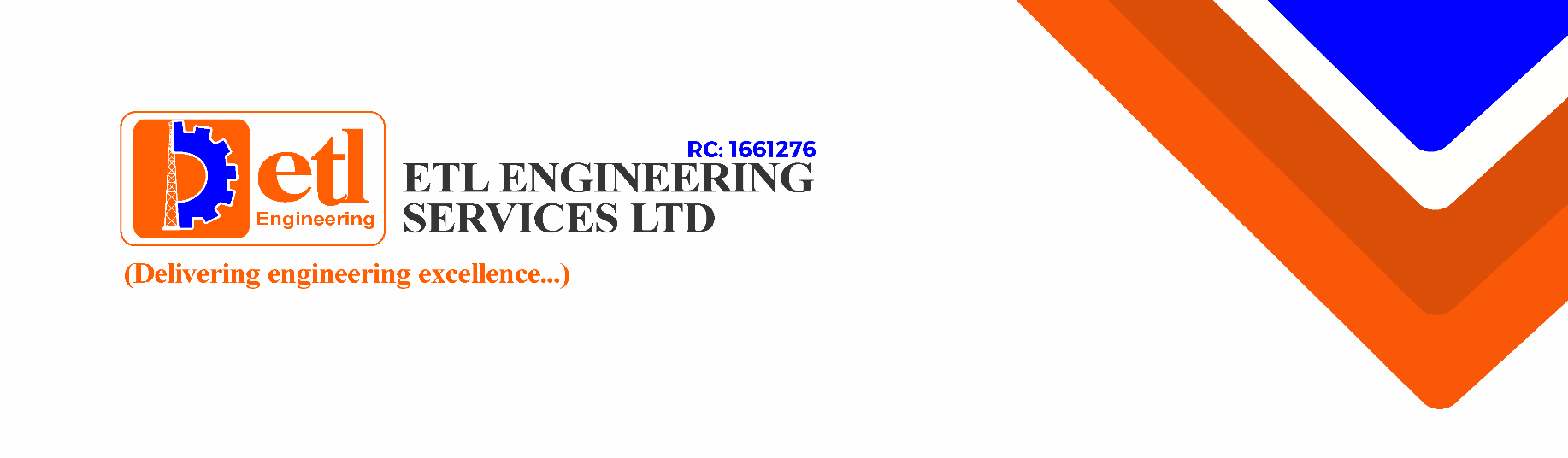 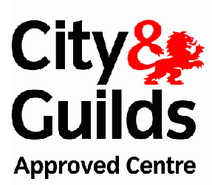 PROGRAMME BROCHUREAvailable qualifications;Certificate in Engineering (2850 – 80)Certificate in Engineering IVQ- Maintenance Technology (2850 – 82)Certificate in Engineering IVQ- Electrical & Electronics Technology (2850 – 84)Diploma in Engineering IVQ- Maintenance, Installation & Commissioning Engineering (2850 – 88)Diploma in Engineering IVQ- Electrical & Electronics Engineering (2850 – 90)Diploma in Mechanical Engineering (9208 – 01)Diploma in Electrical & Electronic Engineering (9208 -02)Advanced Technician diploma in Mechanical Engineering (9208 – 11)Advanced Technician diploma in Electrical & Electronics Engineering (9208 – 12)City & Guilds of London Engineering Programme courses City & Guilds Our CoursesTo achieve this qualification, you need to make a selection from the followingREG FORM: N2000REG & EXAM FEES: £260TRAINING FEES: N120, 000To achieve this qualification, you need to make a selection from the followingREG FORM: N2000REG & EXAM FEES: £340TRAINING FEES: N200, 000To achieve this qualification, you need to make a selection from the followingREG FORM: N2000REG & EXAM FEES: £340TRAINING FEES: N200, 000To achieve this qualification, you need to make a selection from the followingREG FORM: 2000REG & EXAM FEES: £375TRAINING FEES: N240, 000To achieve this qualification, you need to make a selection from the followingREG FORM: 2000REG & EXAM FEES: £375TRAINING FEES: N240, 000To achieve this qualification, you need to make a selection from the followingREG FORM: 2000REG & EXAM FEES: £440TRAINING FEES: N330, 000To achieve this qualification, you need to make a selection from the followingREG FORM: 2000REG & EXAM FEES: £440TRAINING FEES: N330, 000To achieve this qualification, you need to make a selection from the followingREG FORM: 2000REG & EXAM FEES: £415TRAINING FEES: N240, 000To achieve this qualification, you need to make a selection from the followingREG FORM: 2000REG & EXAM FEES: £415TRAINING FEES: N240, 000Levels of City & Guilds qualificationsAll City & Guilds qualifications are part of an integrated progressive structure of awards arranged over eight levels, allowing people to progress from foundation to the highest level of professional competence. Senior awards, at levels 4 to 7, recognise outstanding achievement in industry, commerce and the public services. They offer a progressive vocational, rather than academic, route to professional qualifications. An indication of the different levels and their significance is given belowQualification and its equivalentTHE REGISTERATION REQUIREMENT AND PROCESSRegistration requirements are as follows;1 passport photographs (with your name and signature appended on the reverse side)Prospective candidates must be 16 and aboveProspective candidates must score at least 50% in each component of the assessment test.Proof of previous qualification (original & photocopy)The registration process is as followsGet applications form Provide the registration requirement(s)Write assessment test (basic test to comply with City & Guilds learning pattern)Pass the assessment test and get a provisional admissionMake your payment (All payment is made payable to ETL Bank account) & produce payment slip here at the training center City & Guilds registration and exam fee in pounds (£) is made payable to;Account name: ETL ENGINEERING SERVICES LTD Account number: 5060539921Bank: Zenith BankThe lecture fee should be made payable in Naira to:Account name: ETL ENGINEERING SERVICES LTD.Account number: 1220330300Bank: Zenith Bank Plc.Sort code: 057150521Bank drafts acceptedPAYMENTThe Lecture fee covers:Candidates are allowed to choose one of the payment options listed below.Installments are calculated against the lecture and exam fees for the level you have chosen.Installments are spread across the duration of the course you have chosen.Please note, instalment are not applicable at all timesBenefits & OpportunitiesAcquire real hands – on practical training skillsGet international certifications in various engineering trades from basic advanced levels with duplications acquiredProceed to further education in higher institutions at various entry levels with qualifications acquiredUse qualification acquired to work in several multinational companies worldwide.Have a City & Guilds qualification at different levels that are equivalent to Nigerian higher educational qualificationFor those already working, it’s an opportunity to upgrade your skills an competency as well as match their experiences with required qualificationInternship placement at specific levels for hands-on practicalQualifications could be used for direct entries to specific colleges and universities in the UK.An opportunity to bridge educational gapReceive comprehensive training at a lesser costLEVEL I Certificate in Engineering IVQ (2850 – 80)Full QualificationThis level is ideal for school leavers considering a career in engineering and will provide a basic understanding of engineering principles. At this level, you will learn in the classroom and in a work-based environment. Your assessments will be a mixture of practical assignments and on-line testing. You are required to do the mandatory course and select a minimum of 2. Each course carries 7 credits. To be qualified for the certificate you should have 21 credits.What this career leads to These qualifications can help you to progress in a wide range of engineering roles including:Engineering operative Engineering maintenance technician Mechanical engineering technician This level is ideal for school leavers considering a career in engineering and will provide a basic understanding of engineering principles. At this level, you will learn in the classroom and in a work-based environment. Your assessments will be a mixture of practical assignments and on-line testing. You are required to do the mandatory course and select a minimum of 2. Each course carries 7 credits. To be qualified for the certificate you should have 21 credits.What this career leads to These qualifications can help you to progress in a wide range of engineering roles including:Engineering operative Engineering maintenance technician Mechanical engineering technician This level is ideal for school leavers considering a career in engineering and will provide a basic understanding of engineering principles. At this level, you will learn in the classroom and in a work-based environment. Your assessments will be a mixture of practical assignments and on-line testing. You are required to do the mandatory course and select a minimum of 2. Each course carries 7 credits. To be qualified for the certificate you should have 21 credits.What this career leads to These qualifications can help you to progress in a wide range of engineering roles including:Engineering operative Engineering maintenance technician Mechanical engineering technician Course combination: 101 (Mandatory)105, 106, 107, 114, 115, 116 (minimum of 2)Admission requirement:Open (Any Level), Trade test 1,2Qualification after training:Certificate in Engineering IVQDuration:2 MonthsLEVEL 2 Certificate in Engineering IVQ (2850 – 82) Maintenance TechnologyFull QualificationChoose this level if you're a school leaver with some engineering knowledge and experience, or you require some engineering skills in your role. You will develop your understanding and practical experience of specific engineering technologies. At this level, you will learn in the classroom and in a work-based environment. Your assessments will be a mixture of practical assignments and written and on-line testing. You are required to do all the mandatory course and select a minimum of 2. Each course carries 7 credits. To be qualified for the certificate you should have 35 credits. What this career leads to These qualifications can help you to progress in a wide range of engineering roles including:Engineering operative c     Engineering maintenance technician Mechanical engineering technician Choose this level if you're a school leaver with some engineering knowledge and experience, or you require some engineering skills in your role. You will develop your understanding and practical experience of specific engineering technologies. At this level, you will learn in the classroom and in a work-based environment. Your assessments will be a mixture of practical assignments and written and on-line testing. You are required to do all the mandatory course and select a minimum of 2. Each course carries 7 credits. To be qualified for the certificate you should have 35 credits. What this career leads to These qualifications can help you to progress in a wide range of engineering roles including:Engineering operative c     Engineering maintenance technician Mechanical engineering technician Choose this level if you're a school leaver with some engineering knowledge and experience, or you require some engineering skills in your role. You will develop your understanding and practical experience of specific engineering technologies. At this level, you will learn in the classroom and in a work-based environment. Your assessments will be a mixture of practical assignments and written and on-line testing. You are required to do all the mandatory course and select a minimum of 2. Each course carries 7 credits. To be qualified for the certificate you should have 35 credits. What this career leads to These qualifications can help you to progress in a wide range of engineering roles including:Engineering operative c     Engineering maintenance technician Mechanical engineering technician Course combination: 201,202,254 (Mandatory)209,210,211,222 (minimum of 2)Admission requirement:O’ Level, Trade test 1,2,3, 2850- 80(level 1)Qualification after training:Certificate in Engineering IVQ /Mechanical EngineeringDuration:3 MonthsLEVEL 2 Certificate in Engineering IVQ (2850 – 84) Electronics Technology Full QualificationChoose this level if you're a school leaver with some engineering knowledge and experience, or you require some engineering skills in your role. You will develop your understanding and practical experience of specific engineering technologies. At this level, you will learn in the classroom and in a work-based environment. Your assessments will be a mixture of practical assignments and written and on-line testing. You are required to do all the mandatory course and select a minimum of 2. Each course carries 7 credits. To be qualified for the certificate you should have 35 credits. What this career leads to These qualifications can help you to progress in a wide range of engineering roles including:Engineering operative Engineering maintenance technician Mechanical engineering technician Choose this level if you're a school leaver with some engineering knowledge and experience, or you require some engineering skills in your role. You will develop your understanding and practical experience of specific engineering technologies. At this level, you will learn in the classroom and in a work-based environment. Your assessments will be a mixture of practical assignments and written and on-line testing. You are required to do all the mandatory course and select a minimum of 2. Each course carries 7 credits. To be qualified for the certificate you should have 35 credits. What this career leads to These qualifications can help you to progress in a wide range of engineering roles including:Engineering operative Engineering maintenance technician Mechanical engineering technician Choose this level if you're a school leaver with some engineering knowledge and experience, or you require some engineering skills in your role. You will develop your understanding and practical experience of specific engineering technologies. At this level, you will learn in the classroom and in a work-based environment. Your assessments will be a mixture of practical assignments and written and on-line testing. You are required to do all the mandatory course and select a minimum of 2. Each course carries 7 credits. To be qualified for the certificate you should have 35 credits. What this career leads to These qualifications can help you to progress in a wide range of engineering roles including:Engineering operative Engineering maintenance technician Mechanical engineering technician Choose this level if you're a school leaver with some engineering knowledge and experience, or you require some engineering skills in your role. You will develop your understanding and practical experience of specific engineering technologies. At this level, you will learn in the classroom and in a work-based environment. Your assessments will be a mixture of practical assignments and written and on-line testing. You are required to do all the mandatory course and select a minimum of 2. Each course carries 7 credits. To be qualified for the certificate you should have 35 credits. What this career leads to These qualifications can help you to progress in a wide range of engineering roles including:Engineering operative Engineering maintenance technician Mechanical engineering technician Course combination: 201,202,256 (Mandatory)211,222,223,224 (minimum of 2)Admission requirement:O’ Level, Trade test 1,2,3, 2850- 80 (level 1), equivalent Qualification after training:Certificate in Engineering IVQ /Electrical & Electronics EngineeringDuration:3 MonthsLEVEL 3 Diploma in Engineering IVQ (2850 – 88) Maintenance, Installation and Commissioning Full QualificationThis level is ideal for experienced learners with an understanding and practical experience of specialist engineering technologies and principles. At this level, You will learn in the classroom and in a work-based environment. Your assessments will be a mixture of practical assignments and written and on-line testing. You are required to do all the mandatory course and select a minimum of 3. Each course carries 9 credits. To be qualified for the certificate you should have 49 credits. What this career leads to These qualifications can help you to progress in a wide range of engineering roles including:Engineering operative Engineering maintenance technician Mechanical engineering Supervisor This level is ideal for experienced learners with an understanding and practical experience of specialist engineering technologies and principles. At this level, You will learn in the classroom and in a work-based environment. Your assessments will be a mixture of practical assignments and written and on-line testing. You are required to do all the mandatory course and select a minimum of 3. Each course carries 9 credits. To be qualified for the certificate you should have 49 credits. What this career leads to These qualifications can help you to progress in a wide range of engineering roles including:Engineering operative Engineering maintenance technician Mechanical engineering Supervisor This level is ideal for experienced learners with an understanding and practical experience of specialist engineering technologies and principles. At this level, You will learn in the classroom and in a work-based environment. Your assessments will be a mixture of practical assignments and written and on-line testing. You are required to do all the mandatory course and select a minimum of 3. Each course carries 9 credits. To be qualified for the certificate you should have 49 credits. What this career leads to These qualifications can help you to progress in a wide range of engineering roles including:Engineering operative Engineering maintenance technician Mechanical engineering Supervisor This level is ideal for experienced learners with an understanding and practical experience of specialist engineering technologies and principles. At this level, You will learn in the classroom and in a work-based environment. Your assessments will be a mixture of practical assignments and written and on-line testing. You are required to do all the mandatory course and select a minimum of 3. Each course carries 9 credits. To be qualified for the certificate you should have 49 credits. What this career leads to These qualifications can help you to progress in a wide range of engineering roles including:Engineering operative Engineering maintenance technician Mechanical engineering Supervisor Course combination: 301,302,356 (Mandatory)317,318,319,320,321,322,330,332,351 (minimum of 3)Admission requirement:2850- 82 (level 2), OND or its equivalentQualification after training:Diploma in Engineering IVQ /Mechanical EngineeringDuration:4 MonthsLEVEL 3 Diploma in Engineering IVQ (2850 – 90)Full QualificationThis level is ideal for experienced learners with an understanding and practical experience of specialist engineering technologies and principles. At this level, You will learn in the classroom and in a work-based environment. Your assessments will be a mixture of practical assignments and written and on-line testing.. You are required to do all the mandatory course and select a minimum of 3. Each course carries 9 credits. To be qualified for the certificate you should have 49 credits. What this career leads to These qualifications can help you to progress in a wide range of engineering roles including:Engineering Operative Electrical Maintenance technician Electrical Engineering Supervisor This level is ideal for experienced learners with an understanding and practical experience of specialist engineering technologies and principles. At this level, You will learn in the classroom and in a work-based environment. Your assessments will be a mixture of practical assignments and written and on-line testing.. You are required to do all the mandatory course and select a minimum of 3. Each course carries 9 credits. To be qualified for the certificate you should have 49 credits. What this career leads to These qualifications can help you to progress in a wide range of engineering roles including:Engineering Operative Electrical Maintenance technician Electrical Engineering Supervisor This level is ideal for experienced learners with an understanding and practical experience of specialist engineering technologies and principles. At this level, You will learn in the classroom and in a work-based environment. Your assessments will be a mixture of practical assignments and written and on-line testing.. You are required to do all the mandatory course and select a minimum of 3. Each course carries 9 credits. To be qualified for the certificate you should have 49 credits. What this career leads to These qualifications can help you to progress in a wide range of engineering roles including:Engineering Operative Electrical Maintenance technician Electrical Engineering Supervisor This level is ideal for experienced learners with an understanding and practical experience of specialist engineering technologies and principles. At this level, You will learn in the classroom and in a work-based environment. Your assessments will be a mixture of practical assignments and written and on-line testing.. You are required to do all the mandatory course and select a minimum of 3. Each course carries 9 credits. To be qualified for the certificate you should have 49 credits. What this career leads to These qualifications can help you to progress in a wide range of engineering roles including:Engineering Operative Electrical Maintenance technician Electrical Engineering Supervisor Course combination: 301,302,358 (Mandatory)328,330,332,333,334,335,351 (minimum of 3)Admission requirement:2850- 84 (level 2), OND or its equivalentQualification after training:Diploma in Engineering IVQ /Electrical & Electronic EngineeringDuration:4 MonthsLEVEL 4 Diploma in Mechanical Engineering IVQ (9208 – 01)Full QualificationThe Level 4 Diplomas in Engineering focus on advanced engineering, with a wide choice of units to provide a flexible route to career success as a professional engineer. You will have the potential to fulfil a role within Engineering that requires a high level of responsibility requiring the use of personal initiative and critical judgment. 
Holders of these qualifications may also be able to advance into the second year of a selected university engineering degree programme.What this career leads toThese qualifications are ideal for first-level management or for people wanting to advance as an Engineering technician in the following fields:Mechanical EngineeringTo achieve the Level 4 Diploma in Mechanical Engineering, learners must achieve the 4 mandatory units and a minimum of 7 units from the optional units.The Level 4 Diplomas in Engineering focus on advanced engineering, with a wide choice of units to provide a flexible route to career success as a professional engineer. You will have the potential to fulfil a role within Engineering that requires a high level of responsibility requiring the use of personal initiative and critical judgment. 
Holders of these qualifications may also be able to advance into the second year of a selected university engineering degree programme.What this career leads toThese qualifications are ideal for first-level management or for people wanting to advance as an Engineering technician in the following fields:Mechanical EngineeringTo achieve the Level 4 Diploma in Mechanical Engineering, learners must achieve the 4 mandatory units and a minimum of 7 units from the optional units.The Level 4 Diplomas in Engineering focus on advanced engineering, with a wide choice of units to provide a flexible route to career success as a professional engineer. You will have the potential to fulfil a role within Engineering that requires a high level of responsibility requiring the use of personal initiative and critical judgment. 
Holders of these qualifications may also be able to advance into the second year of a selected university engineering degree programme.What this career leads toThese qualifications are ideal for first-level management or for people wanting to advance as an Engineering technician in the following fields:Mechanical EngineeringTo achieve the Level 4 Diploma in Mechanical Engineering, learners must achieve the 4 mandatory units and a minimum of 7 units from the optional units.The Level 4 Diplomas in Engineering focus on advanced engineering, with a wide choice of units to provide a flexible route to career success as a professional engineer. You will have the potential to fulfil a role within Engineering that requires a high level of responsibility requiring the use of personal initiative and critical judgment. 
Holders of these qualifications may also be able to advance into the second year of a selected university engineering degree programme.What this career leads toThese qualifications are ideal for first-level management or for people wanting to advance as an Engineering technician in the following fields:Mechanical EngineeringTo achieve the Level 4 Diploma in Mechanical Engineering, learners must achieve the 4 mandatory units and a minimum of 7 units from the optional units.Course combination: 401,428,429,430 (Mandatory)403,405,406,418,419,421,423,424,427 (minimum of 7)Admission requirement:2850 – 88 (Level 3) Diploma in Engineering, 8030 Level 3 Technician Diploma, National Diploma in Engineering or a suitable equivalentQualification after training:Diploma in Mechanical Eng.Duration:6 MonthsLEVEL 4 Diploma in Electrical & Electronic Engineering IVQ (9208 – 02)Full QualificationThe Level 4 Diplomas in Engineering focus on advanced engineering, with a wide choice of units to provide a flexible route to career success as a professional engineer. You will have the potential to fulfil a role within Engineering that requires a high level of responsibility requiring the use of personal initiative and critical judgment. 

Holders of these qualifications may also be able to advance into the second year of a selected university engineering degree programme.What this career leads toThese qualifications are ideal for first-level management or for people wanting to advance as an Engineering technician in the following fields:Electrical and Electronic EngineeringThe Level 4 Diplomas in Engineering focus on advanced engineering, with a wide choice of units to provide a flexible route to career success as a professional engineer. You will have the potential to fulfil a role within Engineering that requires a high level of responsibility requiring the use of personal initiative and critical judgment. 

Holders of these qualifications may also be able to advance into the second year of a selected university engineering degree programme.What this career leads toThese qualifications are ideal for first-level management or for people wanting to advance as an Engineering technician in the following fields:Electrical and Electronic EngineeringThe Level 4 Diplomas in Engineering focus on advanced engineering, with a wide choice of units to provide a flexible route to career success as a professional engineer. You will have the potential to fulfil a role within Engineering that requires a high level of responsibility requiring the use of personal initiative and critical judgment. 

Holders of these qualifications may also be able to advance into the second year of a selected university engineering degree programme.What this career leads toThese qualifications are ideal for first-level management or for people wanting to advance as an Engineering technician in the following fields:Electrical and Electronic EngineeringThe Level 4 Diplomas in Engineering focus on advanced engineering, with a wide choice of units to provide a flexible route to career success as a professional engineer. You will have the potential to fulfil a role within Engineering that requires a high level of responsibility requiring the use of personal initiative and critical judgment. 

Holders of these qualifications may also be able to advance into the second year of a selected university engineering degree programme.What this career leads toThese qualifications are ideal for first-level management or for people wanting to advance as an Engineering technician in the following fields:Electrical and Electronic EngineeringCourse combination: 401,402(Mandatory)403,405,407,409,411,412,413,414,415,416,423,424 (minimum of 7)Admission requirement:2850 – 90 (Level 3) Diploma in Engineering, 8030 Level 3 Technician Diploma, National Diploma in Engineering or a suitable equivalentQualification after training:Diploma in Electrical & Electronic Engineering Duration:6 MonthsLEVEL 5         Advanced Technician Diploma in Mechanical Engineering (9208–11)   Full       QualificationThis Diploma is aimed at learners who wish to gain employment as an advanced Engineering Technician wish to progress into higher level Engineering qualifications Intend to advance into third year of a selected university engineering degree programme. It is also aimed to contribute to recognition by professional institutions. It allows learners to progress into employment, university or to the following City & Guilds qualifications: Holders of these qualifications may also be able to advance into the third year of a selected university engineering degree programmeWhat this career leads toThese qualifications are ideal for first-level management or for people wanting to advance as an Engineering technician in the following fields:Mechanical EngineeringTo achieve the Level 5 Advanced Technician Diploma in Mechanical Engineering, learners must achieve all 6 mandatory units and a minimum of 2 optional units.This Diploma is aimed at learners who wish to gain employment as an advanced Engineering Technician wish to progress into higher level Engineering qualifications Intend to advance into third year of a selected university engineering degree programme. It is also aimed to contribute to recognition by professional institutions. It allows learners to progress into employment, university or to the following City & Guilds qualifications: Holders of these qualifications may also be able to advance into the third year of a selected university engineering degree programmeWhat this career leads toThese qualifications are ideal for first-level management or for people wanting to advance as an Engineering technician in the following fields:Mechanical EngineeringTo achieve the Level 5 Advanced Technician Diploma in Mechanical Engineering, learners must achieve all 6 mandatory units and a minimum of 2 optional units.This Diploma is aimed at learners who wish to gain employment as an advanced Engineering Technician wish to progress into higher level Engineering qualifications Intend to advance into third year of a selected university engineering degree programme. It is also aimed to contribute to recognition by professional institutions. It allows learners to progress into employment, university or to the following City & Guilds qualifications: Holders of these qualifications may also be able to advance into the third year of a selected university engineering degree programmeWhat this career leads toThese qualifications are ideal for first-level management or for people wanting to advance as an Engineering technician in the following fields:Mechanical EngineeringTo achieve the Level 5 Advanced Technician Diploma in Mechanical Engineering, learners must achieve all 6 mandatory units and a minimum of 2 optional units.Course combination: 513,514,515,516,517,518(Mandatory)503,504,505,519 (minimum of 2)Admission requirement:To take this qualification, learners must first achieve the 9209 Level 4 Diploma in Engineering or equivalent.Qualification after training:Advanced technicians diploma Mechanical EngineeringDuration:9 MonthsLEVEL 5 Advanced Technician Diploma in Electrical & Electronic Engineering (9208 – 12)Full QualificationThis Diploma is aimed at learners who wish to gain employment as an advanced Engineering Technician wish to progress into higher level Engineering qualifications Intend to advance into third year of a selected university engineering degree programme. It is also aimed to contribute to recognition by professional institutions. It allows learners to progress into employment, university or to the following City & Guilds qualifications: Holders of these qualifications may also be able to advance into the third year of a selected university engineering degree programmeWhat this career leads toThese qualifications are ideal for first-level management or for people wanting to advance as an Engineering technician in the following fields:Electrical & Electronic EngineeringTo achieve the Level 5 Advanced Technician Diploma in Electrical and Electronic Engineering learners must achieve the 2 mandatory units and a minimum of 6 optional units. This Diploma is aimed at learners who wish to gain employment as an advanced Engineering Technician wish to progress into higher level Engineering qualifications Intend to advance into third year of a selected university engineering degree programme. It is also aimed to contribute to recognition by professional institutions. It allows learners to progress into employment, university or to the following City & Guilds qualifications: Holders of these qualifications may also be able to advance into the third year of a selected university engineering degree programmeWhat this career leads toThese qualifications are ideal for first-level management or for people wanting to advance as an Engineering technician in the following fields:Electrical & Electronic EngineeringTo achieve the Level 5 Advanced Technician Diploma in Electrical and Electronic Engineering learners must achieve the 2 mandatory units and a minimum of 6 optional units. This Diploma is aimed at learners who wish to gain employment as an advanced Engineering Technician wish to progress into higher level Engineering qualifications Intend to advance into third year of a selected university engineering degree programme. It is also aimed to contribute to recognition by professional institutions. It allows learners to progress into employment, university or to the following City & Guilds qualifications: Holders of these qualifications may also be able to advance into the third year of a selected university engineering degree programmeWhat this career leads toThese qualifications are ideal for first-level management or for people wanting to advance as an Engineering technician in the following fields:Electrical & Electronic EngineeringTo achieve the Level 5 Advanced Technician Diploma in Electrical and Electronic Engineering learners must achieve the 2 mandatory units and a minimum of 6 optional units. Course combination: 501,502(Mandatory)503,504,505,506,507,509,511, 512 (minimum of 6)Admission requirement:To take this qualification, learners must first achieve the 9209 Level 4 Diploma in Engineering or equivalent.Qualification after training:Advanced technicians diploma Electrical EngineeringDuration:9 MonthsNQF level#City & Guilds qualifications/programmeEquivalent  qualifications8Fellowship (FCGI)Doctorate7Membership (MCGI) Master’s Degree7Master Professional DiplomaPostgraduate Diploma7Level 5 vocational awardsPostgraduate Certificate7NVQ/SVQ Level 56Graduate-ship (GCGI) Bachelor’s Degree6Associate-ship (ACGI)**Graduate Certificate and Diploma5Level 5 IVQ Advanced Technician DiplomaHigher National Diplomas5Full Technological DiplomaFoundation Degree5Diplomas of Higher and Further Education4Licentiate-ship (LCGI)Certificate of Higher Education4Higher Professional Diploma4Level 4 vocational awards4NVQ/SVQ Level 43Level 3 IVQ Advanced DiplomaA Level3Level 3 IVQ Specialist Advanced Diploma***Scottish Higher3Level 3 IVQ Technician DiplomaAdvanced National Certificate in Education3Level 3 vocational awardsBTEC National Certificate/Diploma3NVQ/SVQ Level2Level 2 IVQ DiplomaGCSE grades A*-C2Level 2 IVQ Specialist Diploma***Scottish Intermediate 2/Credit S Grade2Level 2 IVQ Technician CertificateBTEC First Certificate2Level 2 vocational awards2NVQ/SVQ Level 21Level 1 IVQ CertificateGCSE grades D-G1Level 1 vocational awardsScottish Intermediate 1/General S Grade1NVQ/SVQ Level 1Scottish Access 1 and 2Course materials TutorialsConsumablesPast questionsPractical Sessions